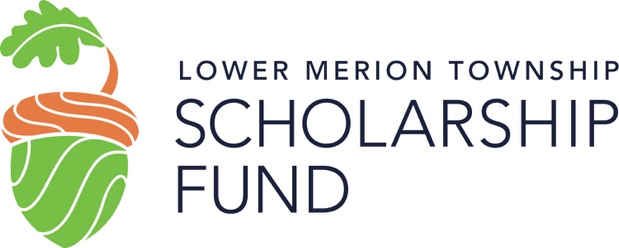 November 2021To: 	New Scholarship ApplicantsFrom: 	The Lower Merion Township Scholarship FundSubject: 	Instructions for Application for 2022-2023 Academic YearWe are enclosing the necessary forms and instructions to apply for a scholarship grant for the 2022-2023 academic year.  Within this document, you will find:	1.  Instructions for completing 2022-23 Application	2.  LMSD Student Record Release Form	3.  Recommendation Request and Reply Forms ELIGIBILITY:  To be eligible to receive an award from the Scholarship Fund, you must have graduated from or be a graduating senior of Harriton or Lower Merion High Schools, have been a resident student in the Lower Merion School District for four years, and remain a full-time undergraduate student for the duration of the grant.  Applicants must also demonstrate a financial need based on financial information and documentation submitted with his/her application, in order to be considered for a grant.  (Need is determined by an independent financial consultant.) Grants are not automatically renewed annually.  Applicants may reapply for a grant renewal, for a maximum of eight semesters. (A separate Grant Renewal Application is available on the LMTSF website.) PLEASE READ ALL INSTRUCTIONS CAREFULLY.  All forms must be completed and returned to the LMTSF office by February 25, 2022.  Due to an ever-increasing number of applicants, we must hold fast to our February 25th deadline.  Please also pay attention to deadlines of the schools to which you are applying.  If you have questions concerning our instructions, please contact your School Counselor or LMTSF administrator, Mary Donoghue, at donoghm@lmsd.org or 610-645-1893. If you do not follow these directions, we will not be able to process your application.INSTRUCTIONS FOR COMPLETING Lower Merion Township Scholarship FundNEW APPLICATION The LMTSF Application forms and instructions must be downloaded from the LMTSF website, www.lmtsf.org, under the “Apply” tab.  Applications must be completed using a computer. Handwritten applications will not be accepted. Please refer to the checklist provided to ensure completion:Completed New Application Form for 2022-23 Academic year.Student Autobiographical Sketch (essay format) Students may submit previously written personal essay that had been prepared for university application instead.Official High School Transcripts: The Student Record Release Form (enclosed) must be filled out and returned to your Counseling Office by January 31, 2022.  The Registrar will send your transcript directly to the LMTSF Office. Letter of Recommendation: You may use the form provided OR a letter prepared for a university reference.  If letter is being sent directly to the LMTSF office, please let us know from whom we should expect the letter.Family Finance Summary form and 2020 tax documents: Family Finance Summary form must be downloaded from the LMTSF website, www.lmtsf.org, under the “Apply” tab. (Form must be completed using a computer.) Please also provide copy of BOTH parent(s)’ 2020 Federal Tax Return (with supporting Schedules and W-2’s, if applicable). If biological or adoptive parents are divorced, separated, or are no longer living in the same household, a 2020 Federal Tax Return must also be included for the noncustodial parent.  If for any reason it cannot be provided, please include a letter stating the reason and circumstances with your application. All financial documentation is kept confidential and provided ONLY to the outside financial consultant in order to determine financial need. Applicants have the option of submitting applications in one of three ways: Place all printed material in a large envelope and send via U.S. Postal Service to:  Lower Merion Township Scholarship FundPO Box 346Ardmore, PA  19003Attn: Mary DonoghuePlace all printed materials into an envelope and ask your school counselor to send via Interoffice mail to:LMTSF Office65 Rock Hill Road Building Attn: Mary DonoghueSend all materials electronically.  Please save your electronic application as “last name-first name-NA-22-23” and your Family Financial Summary form as, “last name-first name-AFFP-22-23”. Please remember if you are submitting your application via email, you MUST still sign your application. (You may sign it and send a screenshot of the signature page) Please email all materials to donoghm@lmsd.org and use “2022-23 NEW application: YOUR NAME” in the subject line.You will receive an email confirmation once application material is received.  Please be aware that it may take a few days for materials to reach the LMTSF office and be processed.  Deadline for all applications is Friday, February 25, 2022.      Lower Merion School District               301 East Montgomery Avenue      Ardmore, PA 19003-3399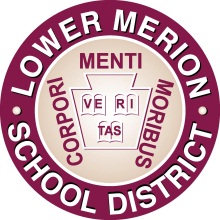            Phone: 610-645-1800      Fax: 610-645-9772      www.lmsd.orgSTUDENT RECORD RELEASE AUTHORIZATION FORMTO POST-SECONDARY EDUCATIONAL INSTITUTION                                      This form is required two weeks in advance of the application deadline.In accordance with the Federal Privacy Rights of parents and students, the following signed                             consent is necessary in order for Lower Merion School District to release student records.The undersigned hereby consents to the release of all education records about the student (identifying data, birth date, academic work completed, level of achievement, grades, and attendance), letters of recommendation, and such other information as may be requested. 	____ YES    ____ NO The undersigned hereby consents to the release of disciplinary records as requested by the post-secondary educational institution application process including all suspensions, removals, and expulsions. 	____ YES    ____ NO*        * If “no” is marked on this form, the high school will indicate this lack of consent on the            student’s application and the student and parent will be responsible for the decision of the            post-secondary educational institution to process the application without this information.Application Deadline Date: _February 25, 2022    Transcript for (circle one):   College    Coach     Scholarship(Circle one):        Early Decision	      Early Action	          Rolling Admission         Regular AdmissionCollege/Scholarship/Agency to Receive Records: LOWER MERION TOWNSHIP SCHOLARSHIP FUND    Address of College/Scholarship:           P.O. BOX 346,   ARDMORE, PA   19003                                            .______________________________    ______________________________   Date Signed:  __________________                                                Name of Student (please print)                           Signature of Student______________________________    _______________________________  Date Signed:  __________________     Name of Parent (please print) 	        Signature of Parent or Legal GuardianDate Received: ___________________        Received By: __________________________________  	                         (Office use only)                                            A Student Records Release Form Must Be Attached To Each ApplicationRevised: 9/2008LOWER MERION TOWNSHIP SCHOLARSHIP FUNDLetter of Recommendation Request___________________________Applicant’s Name___________________________Applicant’s Address___________________________								   _____________________							     			 DateDear _____________________________,                                 I have applied for an award from the Lower Merion Township Scholarship Fund, and I would appreciate it if you would provide a recommendation letter for me.  Please answer the questions on the next page as fully and frankly as possible, and return it to: 				LMTSF				PO Box 346				Ardmore, PA  19003		(Or through LMSD interoffice mail to LMTSF Office)Your comments will be held in strict confidence and will only be made available to the members of the LMTSF Selection Committee.If you would rather use E-Mail, please send your letter to Mary Donoghue, LMTSF Administrator at donoghm@lmsd.org. The recommendation is requested as soon as possible and no later than February 15, 2022.  If you are already writing a letter of recommendation to a college or university on my behalf, a copy of that would be also acceptable.Thank you. I appreciate your help with this.Sincerely,LOWER MERION TOWNSHIP SCHOLARSHIP FUNDLetter of Recommendation(To be used in lieu of university recommendation letter, if preferred)_____________________________	__________________________Name of Reference		Title or Occupation______________________________________________________Address										______________	   										DateMembers of the Selection Committee,This recommendation is for__________________________________, who has requested I provide the following information as part of the Lower Merion Township Scholarship Fund application. How long have you known the applicant?In what context do you know the applicant?What is your evaluation of the applicant in two or more of the following areas: Potential (such as leadership potential), Skills/Abilities/Strengths, Dependability, Consistence, Persistence, Motivation, Character, Contributions (to class or community), and/or Accomplishments? (Please use the reverse side if necessary).What are the applicant’s most significant limitations?          ____________________________________________    Your Signature 